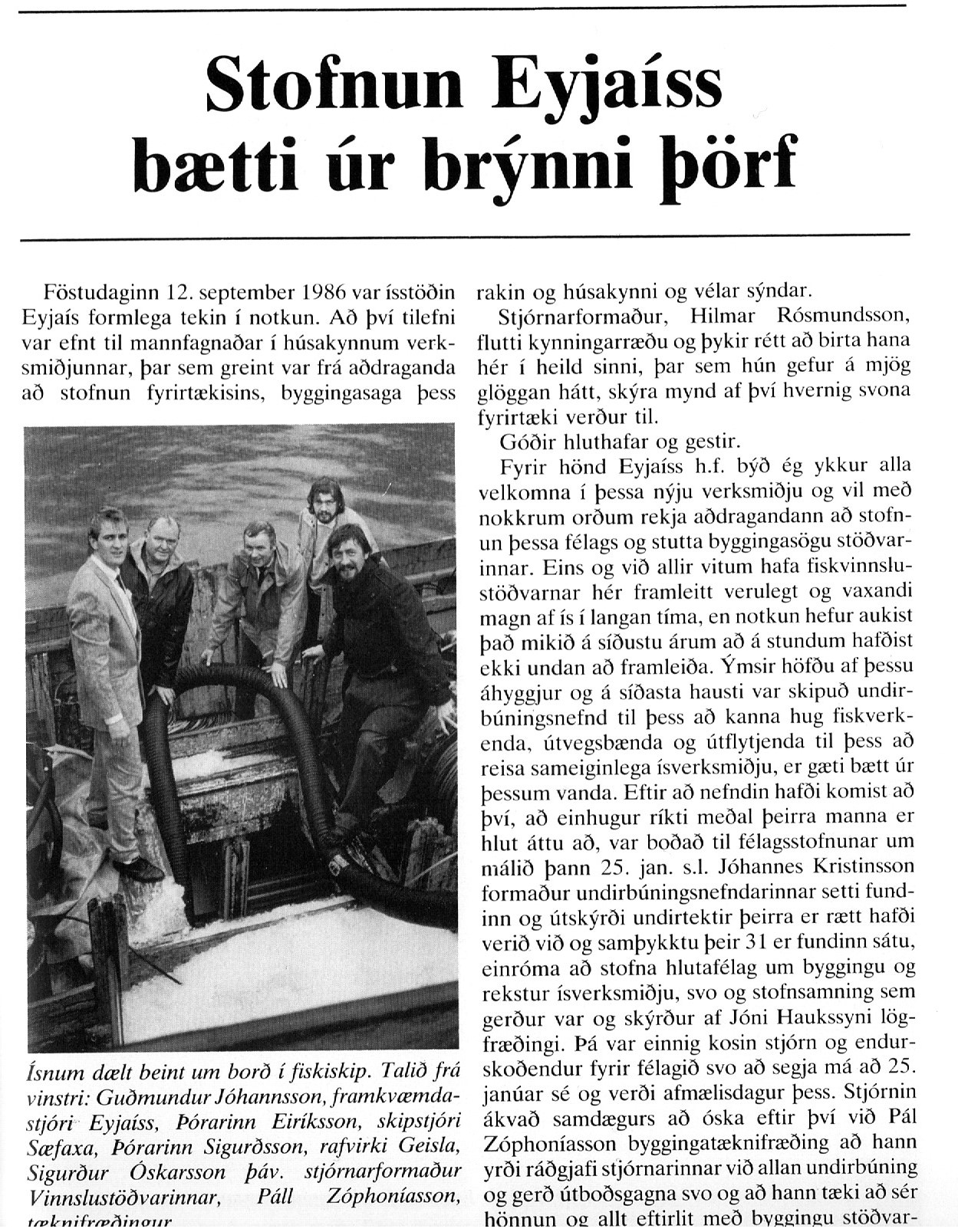 -1-----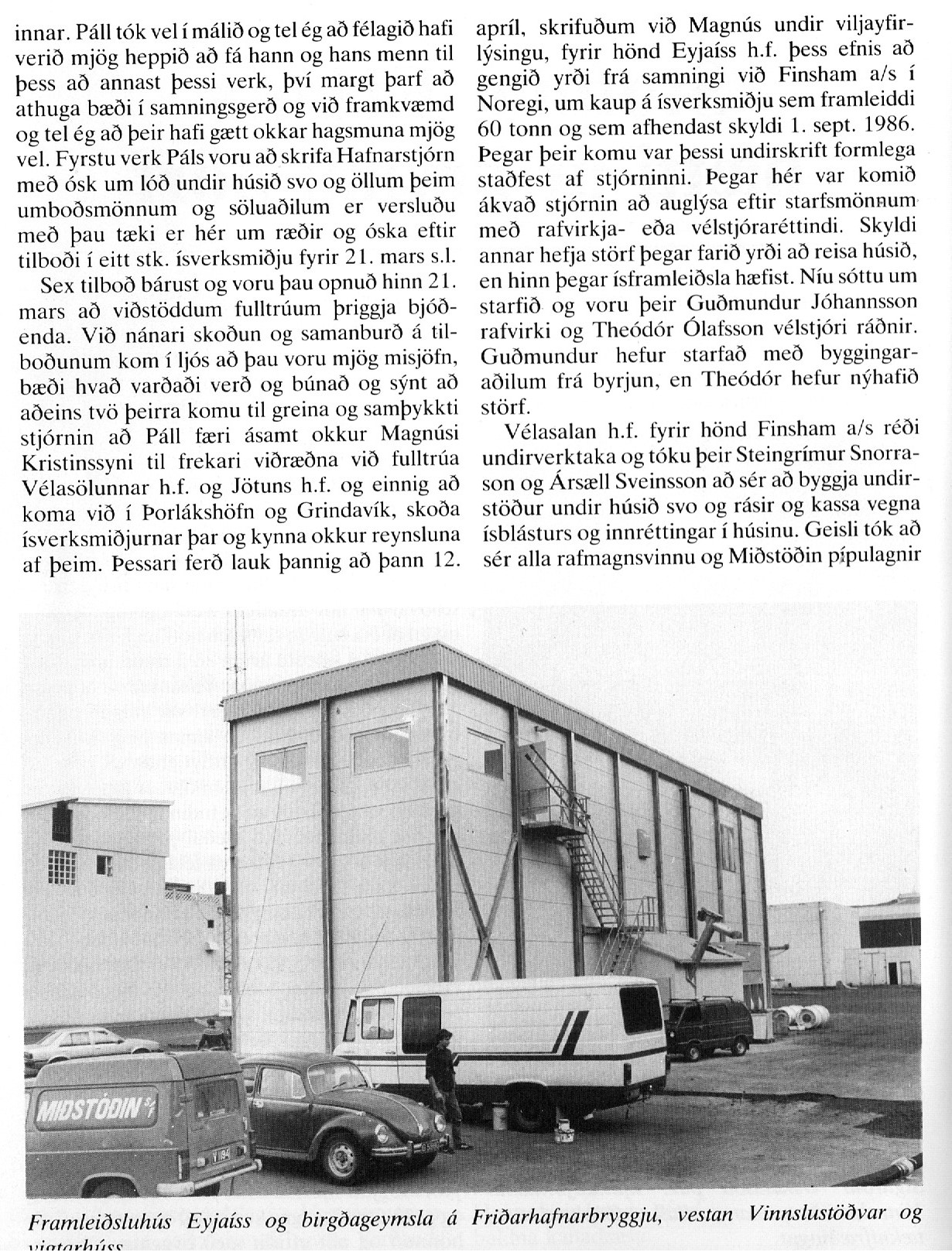 -----2------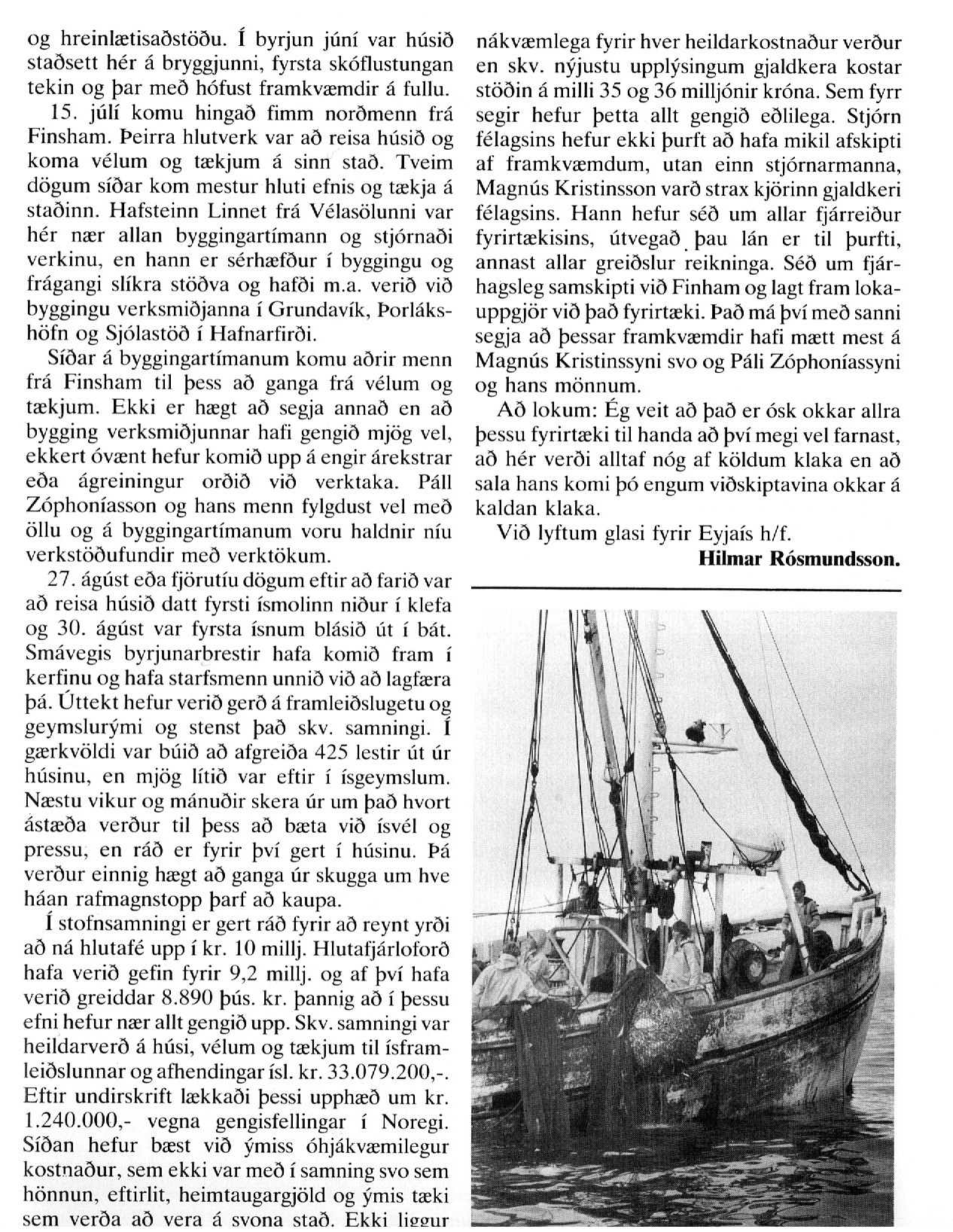 Tekið uppúr sjómannadagsblaði 1987